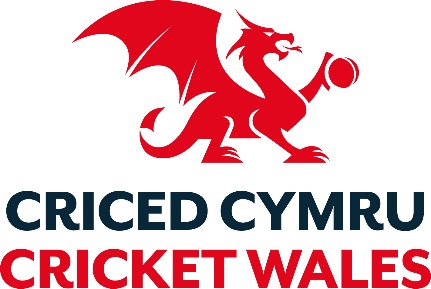 Swyddog Datblygu Clybiau a’r Gweithlu DISGRIFIAD O’R SWYDDTeitl y Swydd:	Swyddog Datblygu Clybiau a Gweithlu Criced Cymru SWYDD LLAWN AMSERLleoliad:	De Orllewin CymruYn Adrodd i:		Rheolwr Criced Ardal Criced CymruPwrpas y SwyddCynnig gwasanaeth cyflawn sy’n gweinyddu ac yn cefnogi anghenion gweithlu criced yr Ardal, gyda ffocws arbennig ar ganfod a chynorthwyo gwirfoddolwyr ac unigolion newydd mewn clybiau drwy broses datblygu Ysgogwyr a Hyfforddwyr yr ECB, gan gynnwys darparu cymorth cyn ac ar ôl cyrsiau.Darparu gwasanaeth cwsmeriaid rhagorol ar gyfer rhwydwaith criced yr Ardal, Y Swyddog  Diogelu Arweiniol Dynodedig, y Swyddog Datblygu Hyfforddwyr Arweiniol, a chymorth gweinyddol effeithlon ar gyfer Rheolwr Criced yr Ardal, yn enwedig gyda’r cymorth i wirfoddolwyr mewn perthynas â rhaglenni cenedlaethol, a’r pontio parhaus rhwng timau grwpiau oedran iau â chynghreiriau iau lleol.Darparu cymorth uniongyrchol i glybiau i sicrhau bod holl ofynion Diogelu a Datblygu’r Clwb yn gyfredol a bod yna gydymffurfio llawn.CyffredinolArwain a chefnogi rhaglenni cenedlaethol Criced Cymru, gwaith cydraddoldeb mewn perthynas â menywod, merched, cymunedau amrywiol, anabledd, ardaloedd difreintiedig a’r Gymraeg.Cynorthwyo i gyflwyno polisïau Diogelu yng Nghymru, yn enwedig mewn cysylltiedig â chlybiau.Cynorthwyo Rheolwyr Ardal gyda’u hanghenion i helpu clybiau gyda’u prosesau cynllunio datblygiad.Cyfrifoldebau PenodolRecriwtio Gwirfoddolwyr, Addysg Hyfforddwyr a’r GweithluMewn cydweithrediad â Rheolwyr Criced Ardal, Swyddogion Datblygu Criced, Hyfforddwyr Cymunedol a swyddogion menywod a merched, nodi’r cyrsiau sydd eu hangen ar lefel leol, ac unigolion i fynychu cyrsiau Ysgogwr a chyrsiau datblygu hyfforddwyr yr ECB / Gweithdai Datblygu Hyfforddwyr Criced Cymru.  Bydd hyn yn cynnwys cyrsiau Diogelu a Chymorth Cyntaf.Archebu cyfleusterau ar gyfer cyrsiau a gweithdai Addysg Hyfforddwyr a sicrhau bod yna gydymffurfio ag unrhyw safonau gofynnol a osodir gan yr ECB, First4Sport neu unrhyw gyrff perthnasol eraill.Trefnu Tiwtoriaid ar gyfer cyrsiau a gweithdai datblygu hyfforddwyr.Cynllunio cyrsiau yn unol â’r strategaeth dwf sy’n rhan o’r strategaeth Ysbrydoli Cenedlaethau, a darparu clybiau â chyngor ariannu e.e. grantiau sydd ar gael gan Chwaraeon Cymru.Hyrwyddo cyrsiau o fewn rhwydwaith criced ardal a defnyddio systemau effeithlon i dderbyn archebion gan unigolion.Trefnu adnoddau cyrsiau ymlaen llaw.Ymgymryd â’r holl waith gweinyddol cyn ac ar ôl cyrsiau, gan gynnwys mynd ar drywydd taliadau sy’n ddyledus.Rheoli a diweddaru’r holl systemau ar-lein cysylltiedig, gan gynnwys gweithio â phartneriaid allanol a mewnol i sicrhau bod gwybodaeth yn amserol ac yn gywir.  Gweithio gyda desgiau cymorth perthnasol i ddatrys ymholiadau.Darparu gwasanaeth cynhwysfawr ar ôl i gyrsiau ddod i ben, i sicrhau bod yr holl ymgeiswyr yn cwblhau’r cyrsiau a phrosesau ychwanegol angenrheidiol e.e. Diogelu ac Amddiffyn Plant, ardystiad GDG, a phan fo angen, neu pan wneir cais, Cymorth Cyntaf.Mewn cydweithrediad â rôl y Datblygwr Hyfforddwyr, sicrhau bod holl hyfforddwyr newydd a phresennol yr Ardal yn cael mynediad at, ac yn ymgymryd â DPP, gan gynnwys icoachcricket.Swyddogion:  Cynnig cymorth priodol i ganghennau lleol Cymdeithas Swyddogion Criced yr ECB  yng Nghymru i drefnu cyrsiau a gweithdai ar gyfer SwyddogionRheolwyr Meysydd Criced:  Cynorthwyo Cymdeithasau Meysydd Criced lleol i drefnu cyrsiau a gweithdai.Diogelu, Clubmark a Chydymffurfio:Cydlynu cyrsiau hyfforddiant Dwylo Diogel ar gyfer swyddogion Diogelu clybiau.Gweithio gyda gweinyddwyr clybiau a’r ECB ar y system reoli Dwylo Diogel i sicrhau bod clybiau ac unigolion yn cydymffurfio â’r system.Cynorthwyo’r rhwydwaith swyddogion diogelu cynghreiriau a Swyddog Diogelu Arweiniol Dynodedig Criced Cymru i hyrwyddo safonau Diogelu drwy gynghreiriau a chlybiau yng Nghymru.Cynorthwyo clybiau i ail-achredu ac ennill achrediad Clubmark fel rhan o’r rôl Swyddog Cymorth Clybiau, yn unol â blaenoriaethau a osodir gan y Rheolwr Ardal.Rheoli a diweddaru’r holl systemau ar-lein cysylltiedig, gan weithio gyda phartneriaid allanol a mewnol i sicrhau bod gwybodaeth yn amserol ac yn gywir.  Gweithio gyda desgiau cymorth perthnasol i ddatrys ymholiadau. Rhaglenni Cenedlaethol:Helpu gydag ymholiadau gwirfoddolwyr clybiau lle bo modd e.e. eu cyfeirio at linellau cymorth partneriaid rhaglenni cenedlaethol yr ECB. Arwain y system gymorth ar-lein, i helpu clybiau i sefydlu a rhedeg Rhaglenni Cenedlaethol yr ECB megis criced All Stars a Dynamos. Rheoli a diweddaru’r holl systemau ar-lein cysylltiedig, gan weithio gyda phartneriaid allanol a mewnol i sicrhau bod gwybodaeth yn amserol ac yn gywir.  Gweithio gyda desgiau cymorth perthnasol i ddatrys ymholiadau. Arwain a chynllunio hyfforddiant criced All Stars a Dynamos ar lefel ranbarthol, gan bennu lleoliadau ar gyfer hyfforddiant f2f, trefnu seminarau ar-lein cysylltiedig, a threfnu’r tiwtoriaid angenrheidiol.Prif Amcanion Cyrraedd y nod o ran cyflenwi cyrsiau ac ymgeiswyr i ddarparu clybiau â digon o wirfoddolwyr hyfforddedig i gwrdd â thargedau twf Rhaglen Genedlaethol y Rheolwyr Ardal.Cyrraedd nodau Clubmark i wneud clybiau’n gryfach.Cyrraedd nodau SHMS i sicrhau bod y system reoli Dwylo Diogel ar waith trwyddi draw, a bod yna gydymffurfio â safonau Cymdeithas y Cricedwyr Proffesiynol (CPA) a Bwrdd Criced Cymru a Lloegr (ECB)TâlY cyflog sylfaenol yw £24,765 am 35 awr yr wythnos.Dylai ymgeiswyr gyflwyno:llythyr eglurhaol CV sy’n berthnasol i’r swydd-ddisgrifiad hwnffurflen cyfleoedd cyfartal wedi’i llenwi (ar gael ar y diwedd) drwy e-bost at: Sandie.keane@cricketwales.org.uk   Y dyddiad cau ar gyfer ceisiadau yw 05/01/2024I gael sgwrs anffurfiol am y rôl, dylai ymgeiswyr gysylltu â:Keri.chahal@cricketwales.org.uk Mae Criced Cymru wedi ymrwymo i ddarparu cyfleoedd cyfartal. Er y byddwn bob amser yn penodi ar sail teilyngdod, byddem yn annog ceisiadau yn arbennig oddi wrth grwpiau a chymunedau sydd heb gynrychiolaeth ddigonol ym myd criced – yn enwedig merched neu bobl o gefndiroedd ethnig amrywiol, neu rai sydd ag anabledd. I gael manylion am ein hymrwymiad i Recriwtio Mwy Diogel gweler yma Diwygiwyd Rhagfyr 2023MONITRO CYFLEOEDD CYFARTAL (DEWISOL)Mae Criced Cymru yn gyflogwr cyfleoedd cyfartal ac rydym wedi ymrwymo i drin pob cais am swydd yn ôl ei rinweddau.  Byddwn yn defnyddio’r wybodaeth a gesglir o’r rhan ddewisol hon o’r ffurflen gais at ddibenion ystadegol a monitro, er mwyn gwneud yn siŵr bod ein polisi cyfleoedd cyfartal yn gweithio.  Byddwn yn gwahanu’r rhan hon oddi wrth weddill y ffurflen ar ôl ei derbyn.  Ni fyddwn yn ei defnyddio fel rhan o’r broses ddewis.  Defnyddir gwybodaeth sensitif gan Criced Cymru i gynhyrchu ystadegau dienw na fyddant byth yn cael eu cyflwyno ar ffurf sy’n caniatáu adnabod unigolion.RhyweddOedranTarddiad EthnigAnableddSwydd y gwneir cais amdaniBeth yw eich rhywedd?	Benyw	Gwryw         Anneuaidd	Ddim am ddweud	16-24	25-29         30-39	40-49         50-59	60+         Ddim am ddweudBeth yw eich ethnigrwydd?Gwyn:	Prydeinig	Gwyddelig	Cefndir gwyn - arallCymysg:	Gwyn a Du Caribïaidd	Gwyn a Du Affricanaidd	Gwyn ac Asiaidd	Cefndir cymysg - arallAsiaidd neu Asiaidd Prydeinig:	Indiaidd	Pacistanaidd	Bangladeshaidd         Tsieineaidd	Cefndir Asiaidd - arallDu neu Ddu Prydeinig:	Caribïaidd	Africanaidd	Cefndir du - arallGrŵp ethnig arall:	Grŵp ethnig arallDdim am ddweud	Ddim am ddweudA ydych chi’n ystyried eich bod yn anabl mewn unrhyw ffordd?	Ydw	Nac Ydw	Ddim am ddweud